OPORTUNIDAD EN LA ATENCIÓNATENCIÓN POR CANALESPERCEPCIÓN PLAN DE ACCIÓNINTERVENCIÓN DE CONTROL INTERNO DISCIPLINARIOOPORTUNIDAD EN LA ATENCIÓNA lo largo de las vigencias se ha venido incrementando de forma paralela tanto el número de documentos ingresados como el de tipificados en la Agencia, ello se debe al crecimiento de la Entidad y a la adjudicación de nuevos Proyectos de Concesión en los diferentes modos. Tabla No. 1 -  Incremento (Documentos Ingresados vs. Documentos Tipificados)En materia de servicio, el Grupo de Atención al Ciudadano persiste, a través de la tipificación, los recordatorios diarios y el envío de informe mensual a cada Vicepresidencia, Gerencia y Coordinación, para que la entidad continúe mejorando los procesos de atención a las inquietudes elevadas por  los ciudadanos a través de los canales de atención dispuestos por la entidad, durante el primer trimestre del año 2017, esto es, del periodo comprendido entre el primero (1) de Enero y el treinta (31) de Marzo, la Agencia recibió un total de  treinta y cuatro mil trescientos cuarenta y tres documentos (34.343), en contraste con los veinticinco mil trescientos ochenta (25.380) recibidos en el mismo periodo de la vigencia 2016, lo que genera un crecimiento del 35%. De los treinta y cuatro mil trecientos cuarenta y tres (34.343), el grupo de atención al ciudadano, una vez conocido su contenido, tipificó como peticiones, quejas, reclamos, denuncia, sugerencias, consultas, solicitudes de información, entre otros, un total de mil siete (1.007) que corresponde al 3% del total de documentos ingresados.El comportamiento que se ha venido evidenciando, en el primer trimestre de la vigencia 2017 es el siguiente cuadro:Tabla No. 2 - Cumplimiento PQRS 2016 vs. 2017Grafica  No. 1 - Cumplimiento PQRS 2016 vs. 2017Para este año 2017, el Grupo de Atención al Ciudadano tiene contemplado dentro de sus objetivos disminuir el porcentaje de incumplimiento a derechos de petición que en este momento registra en 2% para la Agencia, con el fin de impactar positivamente en la oportunidad 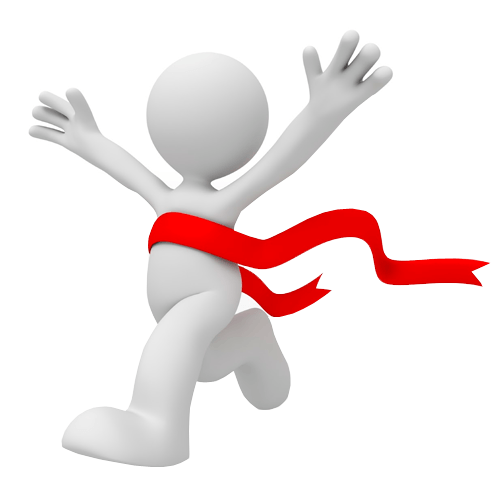 Tabla No. 3 - Clasificación PQRS - Primer Trimestre 2017Gráfica No. 2 - Clasificación PQRS - Primer Trimestre 2017Es imperioso hacer conocer que el grupo de Atención al Ciudadano efectúa una nueva verificación de las peticiones que en el cuadro se registran como “INCUMPLE/SIN RESPUESTA” en aras de poder verificar si ciertamente la entidad desatendió su deber de respuesta en oportunidad, deteniéndose a ver cada uno de los radicados que se relacionan con tal calificación y arribar a una conclusión sobre lo acontecido en cada trámite.En este orden, una vez verificado cada uno de los radicados que en este renglón se ubican, se pudo establecer que:Tabla No. 4 – Clasificación - Solicitudes sin respuesta De las 22 solicitudes que registraron incumplimiento sin respuesta, se hizo seguimiento de los usuarios a cargo de dichos requerimientos, para ser  citados a una reunión en la que buscará tratarse las motivaciones del  incumplimiento, dar lineamientos sobre derecho de petición, manejo del sistema ORFEO y ahondar en la importancia e impacto que tiene esta desatención frente al Indice de Transparencia Nacional.Gráfica No. 3 - Clasificación - Solicitudes sin respuesta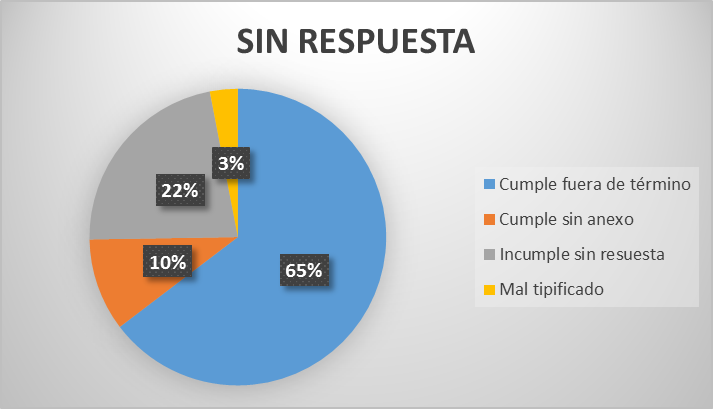 Se recibieron 4.137 comunicaciones provenientes de los diferentes Entes de Control, que corresponden al 12% del total de documentos ingresados, de las cuales fueron tipificadas por el Grupo de Atención al Ciudadano 61 como solicitudes de dichos Entes, lo que porcentualmente corresponde al 1.4%. Se recepcionaron 7 PQRS de Veedurías, que porcentualmente corresponden al 0.6% de los documentos tipificados, entre los cuales se destacan 3 solicitudes de derecho de petición.La Agencia durante el primer trimestre ha recibido peticiones en traslado y ha dado traslado de peticiones a un total de ciento veintitrés (123) documentos, es decir 12% del total de documentos tipificados.Pare este primer trimestre de 2017, recibimos 175 solicitudes de personas jurídicas, correspondientes al 17% del total de documentos tipificados, de las cuales 2 se hicieron a través de nuestro canal vía web  y las 173 restantes, se hicieron de manera presencial radicando en la ventanilla de la entidad. Del total de requerimientos recibidos, 57 fueron derechos de petición y 7 fueron reclamos.Gráfica No. 4 – Canales  - Solicitudes Personas JurídicasSe recibieron 44 solicitudes de Acceso a la Información Pública que corresponden al 4% del total de documentos tipificados.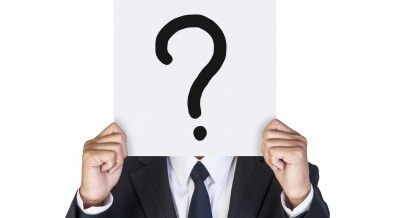 Como parte de la dinámica que comporta la labor de recepción de PQRS al interior de la Agencia, a continuación se destacan algunos de  los temas sobre los que los ciudadanos presentaron reclamos, quejas y denuncias a la entidad:Tabla No. 5 – Top – Reclamos, Quejas, Denuncias ATENCIÓN por canalesResulta oportuno mencionar que sobresalieron las llamadas del género masculino con un porcentaje de 53%, cuyas peticiones verbales a la entidad se enfocaron en temas de permisos, tarifa diferencial de peajes, información general de los proyectos y seguimiento a radicados, la mayoría de los requerimientos recayeron en la Vicepresidencia de Gestión Contractual, seguida de la Vicepresidencia Ejecutiva y la Gerencia Predial.Gráfica No. 5 – Canales  de Atención al PúblicopERCEPCIÓNEn atención directa al público se recibieron un total de 3.079 ciudadanos durante el primer trimestre de la vigencia 2017. De los cuales 71 diligenciaron voluntariamente el formulario de atención directa al público que arrojó los siguientes resultados frente a la percepción de la  atención recibida: A la pregunta: ¿La atención e información fue clara, oportuna y completa? 55 de ellos respondieron (SI), es decir el 77%,  1 respondió (NO), lo que corresponde al 1%, mientras que (15) no opinaron al respecto, lo que porcentualmente corresponde al 21%. Así lo ilustra la siguiente tabla:Tabla No. 6 – Percepción – Atención PresencialGráfica No. 6 – Percepción – Atención PresencialLos ciudadanos que hicieron requerimientos a la Agencia durante el primer trimestre del año 2017, pudieron hacer seguimiento a sus números de radicados por medio de la página web de la entidad, y allí de manera voluntaria once (11) personas diligenciaron la encuesta de satisfacción, cuyos resultados se reflejan a continuación:Tabla No. 7– Percepción – Atención Página WebGráfica No. 7 – Percepción – Atención Página WebEs importante anotar que adelantada la trazabilidad y análisis a cada uno de los radicados enunciados por los ciudadanos en la encuesta, se pudo evidenciar que en algunos de los casos se remitieron las respuestas a los requerimientos de los ciudadanos; no obstante  las observaciones elevadas por éstos recaen sobre la desatención de las peticiones o abordan temas diferentes al trámite que surtieron ante la Agencia.Desde la creación de la figura del MENSAJERO en la Agencia Nacional de Infraestructura, la dinámica de participación de los ciudadanos se ha enfocado en diversas manifestaciones sobre el servicio de radicación de la entidad, pese al cambio de preguntas que abordan otras temáticas relacionadas con el servicio o trámite que agotó el ciudadano al interior de nuestras instalaciones.Para el  mes de enero la pregunta que se estableció en el mensajer0, estuvo dirigida a la identificación de estrategias por parte de la ciudadanía para la mejora del servicio de radicación, lo anterior con el fin de retroalimentar las medidas adoptadas por la entidad, tras un análisis de los resultados, éstos arrojaron entre otras estrategias, la importancia de capacitar a los funcionarios para prestar un servicio con oportunidad y eficiencia y la disposición de un mayor número de funcionarios para la atención en ventanilla.Tabla No. 8 – Respuestas Mensajero – Enero 2017 Tabla No. 9 – Respuestas Mensajero – Febrero 2017 El GIT de Atención al Ciudadano logro evidenciar que las opiniones de los ciudadanos, muestran constantemente la inconformidad frente al servicio de radicación, y las opciones que consideran deberían tomarse, son en su orden:Capacitación de los funcionarios que atiendes ventanillas de radicación.Fila única para ciudadanos con 1 a 4 documentos a radicar.Suplentes al medio día, para dar espacio a aquellos funcionarios a la hora del almuerzo.Adicionalmente, pese a la formulación de nuevas preguntas sobre temas que impactan la atención, los servicios o los trámites de la Entidad, los ciudadanos son recurrentes en sus manifestaciones de inconformidad frente al servicio de radicación de la Agencia.Como seguimiento a las respuestas emitidas por la Agencia frente a Derechos de Petición, se tomó una muestra aleatoria de 100 peticionarios que elevaron inquietudes ante la Agencia Nacional de Infraestructura a través de los diferentes canales de contacto que dispone la entidad: físico, telefónico, presencial, virtual; y que además fueron ingresados al sistema documental ORFEO durante el transcurso del año 2016.PERCEPCIÓN CIUDADANAOPORTUNIDAD DE LAS RESPUESTASEl 75%  de los ciudadanos cree que la respuesta a su derecho de petición fue oportuna y el 25% considera que la entidad tardo mucho tiempo en responder. Gráfica No. 8 – Oportunidad en las RespuestasCLARIDAD DE LAS RESPUESTASEl 63% de la ciudadanía encuestada, considera que obtuvo claridad en la respuesta emitida por la entidad, el 33% no considera que se le esté hablando claramente, y un 4% manifiesta que no recibió respuesta. Gráfica No. 9 – Claridad en las RespuestasSE RESPONDIÓ DE FONDOEl 51% de las personas encuestadas considera que no se le dio una respuesta de fondo a su solicitud y el 49% manifiesta estar satisfecha con la información que se le proporciono.Gráfica No. 10 –Respuestas de FondoTRAZABILIDAD  - ENCUESTA DE PERCEPCIÓN CIUDADANARealizando seguimiento a las peticiones interpuestas por los ciudadanos durante el 2016 que sirvieron de base para llevar a cabo la presente encuesta, se logra evidenciar los resultados que se señalan a continuación: OPORTUNIDAD DE LAS RESPUESTASEn cuanto a la oportunidad de  las respuestas, el 90% de las peticiones se contestaron en término, el 5% fuera de término, y el  5% restante no presenta trazabilidad en el sistema documental Orfeo.Gráfica No. 11 – Trazabilidad - OportunidadCLARIDAD DE LAS RESPUESTASDe acuerdo a la trazabilidad de cada una de las peticiones tomadas como muestra, el 95% de las peticiones se contestaron en forma clara.Gráfica No. 12 – Trazabilidad - ClaridadSE RESPONDIÓ DE FONDOEn la trazabilidad de las peticiones tomadas como muestra se logra evidenciar que el 90% de las solicitudes se respondieron de fondo, el 5% no evidencia respuesta en el sistema y el 5% restante  fue remitido al concesionario para respuesta, mas no se realizó el seguimiento de las mismas en el sistema Orfeo.Gráfica No. 13 – Trazabilidad – Respuestas de FondoUBICACIÓN GEOGRÁFICAEl muestreo de peticiones acoge diferentes departamentos del país,  destacándose una concentración de peticiones recibidas desde la ciudad de Bogotá con el 29% de la muestra encuestada y un 21% de la ciudad de Cundinamarca.Gráfica No. 14 – Ubicación Geográfica– Peticiones  2016MODOS DE TRANSPORTERespecto de este ítem, se evidenció que las peticiones recaen con más frecuencia sobre el modo carrero con un 88% seguido del modo férreo con un 4%.Gráfica No. 15 – Modos de Transporte – Peticiones 2016TEMASSe logró identificar tres ítems renuentes en  las solicitudes efectuadas por los ciudadanos: peajes con el 22%, información general de los Proyectos, con el 20% y permisos con el 15%. Gráfica No. 16 – Temas– Peticiones 2016ANÁLISIS DE LA ENCUESTA DE PERCEPCIÓNA las solicitudes que son remitidas al concesionario para que éste emita la respuesta a una petición, no es posible efectuarle la trazabilidad en el Orfeo en tanto el encargado del trámite no revela información sobre la conclusión del trámite.Realizada la trazabilidad a los ítems en los que la ciudadanía calificó como negativo los elementos: respuesta clara y de fondo, se pudo identificar que las contestaciones emitidas por la entidad respetaron estos aspectos, y que la apreciación surge en razón a que la entidad no accedió a las pretensiones o expectativas buscadas por los ciudadanos en sus escritos.Se logró evidenciar que las respuestas que aparecen como incumplidas en el sistema Orfeo, obedecen a la falta de inclusión oportuna de las mismas en el sistema.En general, la percepción que tiene la ciudadanía de la entidad es de credibilidad, seriedad, confianza y transparencia.PLAN DE ACCIÓNQueremos poner en conocimiento de la ciudadanía, cada una de las actividades que el Grupo de Trabajo de Atención al Ciudadano se propuso adelantar durante la vigencia 2017, siempre bajo la óptica del mejoramiento continuo, para beneficio de la interacción de las partes interesadas en el conocimiento de nuestra misión y funciones como en la prestación de servicios y atención de trámites.Tabla No. 10 – Matriz – Plan Anticorrupción y de Atención al Ciudadano INTERVENCIÓN DE CONTROL INTERNO DISCIPLINARIOEn el primer trimestre de la vigencia 2017 en ejercicio del control preventivo y de control posterior a respuestas de petición brindadas por servidores de la Agencia Nacional de Infraestructura, se dio inicio a la apertura de una (1)  indagación preliminar por desatención al derecho fundamental de petición en contraste con las (4) que se iniciaron para el mismo periodo del año anterior, lo que representa una disminución del 75%.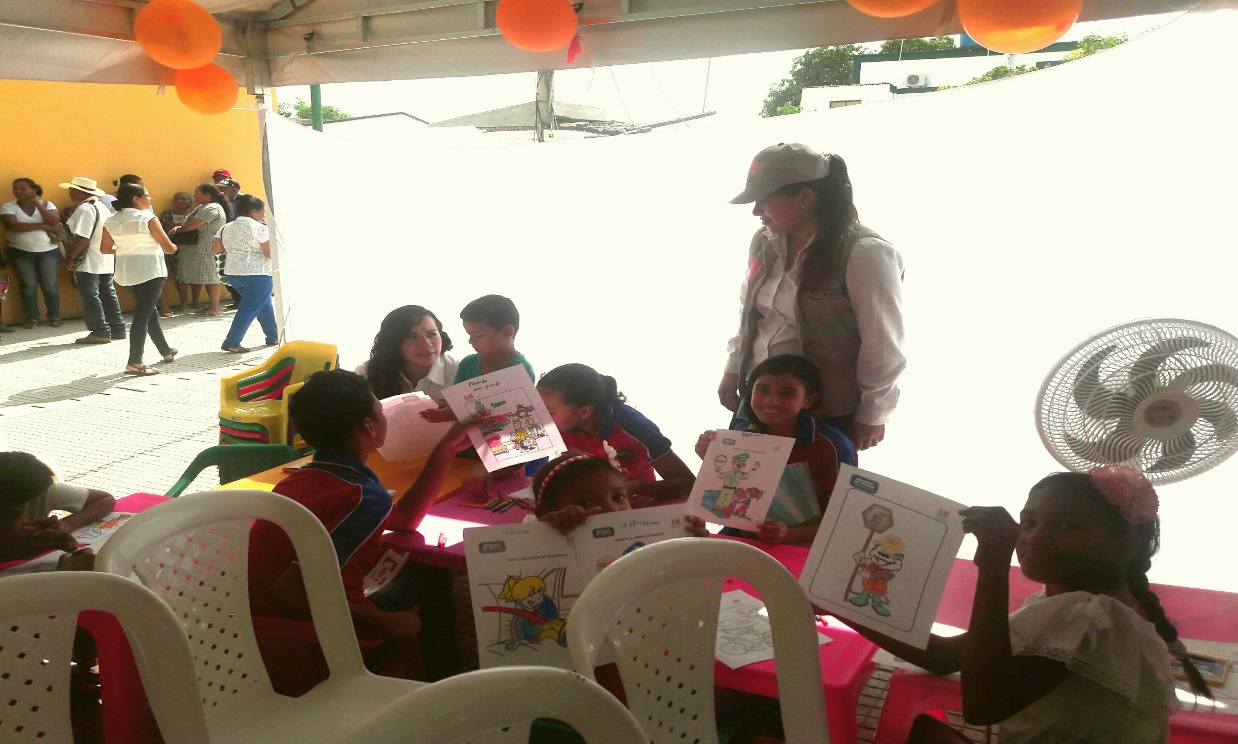 AÑOINGRESADOS% DE AUMENTOTIPIFICADOS% DE AUMENTO201353.6080%3.5230%201465.57522%3.306-6%201587.67133%3.3210.4%2016121.56638%4.86146%GENERAL 2016%GENERAL 2017%CUMPLE72858%65065%CUMPLE / FUERA DE PLAZO22418%959%EN TÉRMINO15913%16316%INCUMPLE/ SIN RESPUESTA15212%9910%TOTAL1263100%1007100%Vigencia 2017%Solicitud de Información11011%Derecho de Petición38338%Solicitud de Copias273%Solicitud de Entidad Pública13413%Acceso a la Información Pública444%Entes de Control616%Congreso202%Ejecución Contractual353%Quejas20%Reclamos616%Certificaciones 838%Consulta172%Denuncias30%Sugerencias192%Tutela81%TOTAL1007100%SIN RESPUESTATOTAL%Cumple fuera de término6465%Cumple sin anexo1010%Incumple sin respuesta2222%Mal tipificado33%total 99100%PERCEPCIÓN DEL CIUDADANO EN ATENCIÓN PRESENCIALPERCEPCIÓN DEL CIUDADANO EN ATENCIÓN PRESENCIALPERCEPCIÓN DEL CIUDADANO EN ATENCIÓN PRESENCIAL¿La atención e información fue clara, oportuna y completa?Número de personas%SI5577%NO11%NO RESPONDE1521%TOTAL71100%PERCEPCIÓN RECIBIDA POR PÁGINA WEBPERCEPCIÓN RECIBIDA POR PÁGINA WEBPERCEPCIÓN RECIBIDA POR PÁGINA WEBPERCEPCIÓN RECIBIDA POR PÁGINA WEBCalificación PúblicoAspectosNúmero de PersonasPorcentaje3 puntosOportuno, claro, de fondo y notificado218%2 puntosOportuno, (no) claro, no completo o de fondo y notificado218%1 puntoNo oportuno, no claro, incompleto (completo), no de fondo (de fondo) y sin notificar764%TOTAL11100%ENERO - MENSAJEROENERO - MENSAJEROENERO - MENSAJEROENERO - MENSAJEROENERO - MENSAJEROENERO - MENSAJEROENERO - MENSAJEROENERO - MENSAJEROENERO - MENSAJEROENERO - MENSAJEROENERO - MENSAJEROENERO - MENSAJEROENERO - MENSAJEROENERO - MENSAJEROENERO - MENSAJEROENERO - MENSAJEROAdicional a las estrategias de digiturno y ubicar una persona adicional en la ventanilla externa, ¿Qué otras  estrategias considera pertinentes para mejorar el servicio de correspondencia?Adicional a las estrategias de digiturno y ubicar una persona adicional en la ventanilla externa, ¿Qué otras  estrategias considera pertinentes para mejorar el servicio de correspondencia?Adicional a las estrategias de digiturno y ubicar una persona adicional en la ventanilla externa, ¿Qué otras  estrategias considera pertinentes para mejorar el servicio de correspondencia?Adicional a las estrategias de digiturno y ubicar una persona adicional en la ventanilla externa, ¿Qué otras  estrategias considera pertinentes para mejorar el servicio de correspondencia?Adicional a las estrategias de digiturno y ubicar una persona adicional en la ventanilla externa, ¿Qué otras  estrategias considera pertinentes para mejorar el servicio de correspondencia?Adicional a las estrategias de digiturno y ubicar una persona adicional en la ventanilla externa, ¿Qué otras  estrategias considera pertinentes para mejorar el servicio de correspondencia?Adicional a las estrategias de digiturno y ubicar una persona adicional en la ventanilla externa, ¿Qué otras  estrategias considera pertinentes para mejorar el servicio de correspondencia?Adicional a las estrategias de digiturno y ubicar una persona adicional en la ventanilla externa, ¿Qué otras  estrategias considera pertinentes para mejorar el servicio de correspondencia?TOTAL MUESTRATOTAL MUESTRATOTAL MUESTRATOTAL MUESTRATOTAL MUESTRA888RESPUESTASRESPUESTASRESPUESTASRESPUESTASRESPUESTASRESPUESTASRESPUESTASRESPUESTAS1. Excelente el manejo de 1 sola ventanilla para radicar un documento, me parece súper Gracias.1. Excelente el manejo de 1 sola ventanilla para radicar un documento, me parece súper Gracias.1. Excelente el manejo de 1 sola ventanilla para radicar un documento, me parece súper Gracias.1. Excelente el manejo de 1 sola ventanilla para radicar un documento, me parece súper Gracias.1. Excelente el manejo de 1 sola ventanilla para radicar un documento, me parece súper Gracias.1. Excelente el manejo de 1 sola ventanilla para radicar un documento, me parece súper Gracias.1. Excelente el manejo de 1 sola ventanilla para radicar un documento, me parece súper Gracias.1. Excelente el manejo de 1 sola ventanilla para radicar un documento, me parece súper Gracias.2. Pienso que mejoraría si se pudiera radicar correo electrónico y de igual manera recibir radicado y este medio obviamente más personal para hacer dicho proceso.2. Pienso que mejoraría si se pudiera radicar correo electrónico y de igual manera recibir radicado y este medio obviamente más personal para hacer dicho proceso.2. Pienso que mejoraría si se pudiera radicar correo electrónico y de igual manera recibir radicado y este medio obviamente más personal para hacer dicho proceso.2. Pienso que mejoraría si se pudiera radicar correo electrónico y de igual manera recibir radicado y este medio obviamente más personal para hacer dicho proceso.2. Pienso que mejoraría si se pudiera radicar correo electrónico y de igual manera recibir radicado y este medio obviamente más personal para hacer dicho proceso.2. Pienso que mejoraría si se pudiera radicar correo electrónico y de igual manera recibir radicado y este medio obviamente más personal para hacer dicho proceso.2. Pienso que mejoraría si se pudiera radicar correo electrónico y de igual manera recibir radicado y este medio obviamente más personal para hacer dicho proceso.2. Pienso que mejoraría si se pudiera radicar correo electrónico y de igual manera recibir radicado y este medio obviamente más personal para hacer dicho proceso.3. Empleados más agiles y eficientes.3. Empleados más agiles y eficientes.3. Empleados más agiles y eficientes.3. Empleados más agiles y eficientes.3. Empleados más agiles y eficientes.3. Empleados más agiles y eficientes.3. Empleados más agiles y eficientes.3. Empleados más agiles y eficientes.4. Buenos días: lo del digiturno e una muy buena opción, pero para mí, lo mejor sería que continuaran las 4 personas o al menos los 3 que están.4. Buenos días: lo del digiturno e una muy buena opción, pero para mí, lo mejor sería que continuaran las 4 personas o al menos los 3 que están.4. Buenos días: lo del digiturno e una muy buena opción, pero para mí, lo mejor sería que continuaran las 4 personas o al menos los 3 que están.4. Buenos días: lo del digiturno e una muy buena opción, pero para mí, lo mejor sería que continuaran las 4 personas o al menos los 3 que están.4. Buenos días: lo del digiturno e una muy buena opción, pero para mí, lo mejor sería que continuaran las 4 personas o al menos los 3 que están.4. Buenos días: lo del digiturno e una muy buena opción, pero para mí, lo mejor sería que continuaran las 4 personas o al menos los 3 que están.4. Buenos días: lo del digiturno e una muy buena opción, pero para mí, lo mejor sería que continuaran las 4 personas o al menos los 3 que están.4. Buenos días: lo del digiturno e una muy buena opción, pero para mí, lo mejor sería que continuaran las 4 personas o al menos los 3 que están.5. Digiturno, sillas y empleados más eficientes. 5. Digiturno, sillas y empleados más eficientes. 5. Digiturno, sillas y empleados más eficientes. 5. Digiturno, sillas y empleados más eficientes. 5. Digiturno, sillas y empleados más eficientes. 5. Digiturno, sillas y empleados más eficientes. 5. Digiturno, sillas y empleados más eficientes. 5. Digiturno, sillas y empleados más eficientes. 6. Colocar empleados más eficientes y con ganas de trabajar " como la negrita".6. Colocar empleados más eficientes y con ganas de trabajar " como la negrita".6. Colocar empleados más eficientes y con ganas de trabajar " como la negrita".6. Colocar empleados más eficientes y con ganas de trabajar " como la negrita".6. Colocar empleados más eficientes y con ganas de trabajar " como la negrita".6. Colocar empleados más eficientes y con ganas de trabajar " como la negrita".6. Colocar empleados más eficientes y con ganas de trabajar " como la negrita".6. Colocar empleados más eficientes y con ganas de trabajar " como la negrita".7. Bueno es que devuelvan a la Liliana que ella era muy ágil Gracias.7. Bueno es que devuelvan a la Liliana que ella era muy ágil Gracias.7. Bueno es que devuelvan a la Liliana que ella era muy ágil Gracias.7. Bueno es que devuelvan a la Liliana que ella era muy ágil Gracias.7. Bueno es que devuelvan a la Liliana que ella era muy ágil Gracias.7. Bueno es que devuelvan a la Liliana que ella era muy ágil Gracias.7. Bueno es que devuelvan a la Liliana que ella era muy ágil Gracias.7. Bueno es que devuelvan a la Liliana que ella era muy ágil Gracias.8. Buenas tardes mi opinión sillas agua y la negrita, muy eficiente.8. Buenas tardes mi opinión sillas agua y la negrita, muy eficiente.8. Buenas tardes mi opinión sillas agua y la negrita, muy eficiente.8. Buenas tardes mi opinión sillas agua y la negrita, muy eficiente.8. Buenas tardes mi opinión sillas agua y la negrita, muy eficiente.8. Buenas tardes mi opinión sillas agua y la negrita, muy eficiente.8. Buenas tardes mi opinión sillas agua y la negrita, muy eficiente.8. Buenas tardes mi opinión sillas agua y la negrita, muy eficiente.FEBRERO - MENSAJEROFEBRERO - MENSAJERO¿Qué temas de la ANI desearía conocer y cuál sería el mejor medio para ello? ¿Qué temas de la ANI desearía conocer y cuál sería el mejor medio para ello? ¿Qué temas de la ANI desearía conocer y cuál sería el mejor medio para ello? ¿Qué temas de la ANI desearía conocer y cuál sería el mejor medio para ello? TOTAL MUESTRA14RESPUESTASRESPUESTAS1. Debería existir una de las ventanillas que atiendan de 1 a 3 radicados únicamente y las otras ventanillas 4 y más hay personas que traen 20 y más radicados y represan todo, y hay personas que van a radicar 1 solo documento.1. Debería existir una de las ventanillas que atiendan de 1 a 3 radicados únicamente y las otras ventanillas 4 y más hay personas que traen 20 y más radicados y represan todo, y hay personas que van a radicar 1 solo documento.2.  Dejar dos personas en hora de almuerzo ya que solo dejan una persona y no es justo con el usuario ya que tenemos más vueltas que hacer.2.  Dejar dos personas en hora de almuerzo ya que solo dejan una persona y no es justo con el usuario ya que tenemos más vueltas que hacer.3. Mejorar el rendimiento, radicación en hora de almuerzo dejan 1 persona.3. Mejorar el rendimiento, radicación en hora de almuerzo dejan 1 persona.4. Mejorar la atención en hora de almuerzo no solo un funcionario en radicación externa.4. Mejorar la atención en hora de almuerzo no solo un funcionario en radicación externa.5. Mejorar personal capacitado en radicación dejar más personal para radicar en hora de almuerzo.5. Mejorar personal capacitado en radicación dejar más personal para radicar en hora de almuerzo.6. Por favor el tema de radicación es insuficiente tardan más de 2 horas con una sola persona.6. Por favor el tema de radicación es insuficiente tardan más de 2 horas con una sola persona.7. No queremos más lentitud, más personas recibiendo radicación por favor más agilidad estamos cansados es la entidad más lenta en recibir radicación.7. No queremos más lentitud, más personas recibiendo radicación por favor más agilidad estamos cansados es la entidad más lenta en recibir radicación.8. Sugerencia: más ventanillas para recepción de correspondencia, el tiempo aproximado para entregar un oficio es de una hora, esto atenta contra la eficiencia institucional.8. Sugerencia: más ventanillas para recepción de correspondencia, el tiempo aproximado para entregar un oficio es de una hora, esto atenta contra la eficiencia institucional.9. Por favor necesitamos más personal para los radicados y más agilidad.9. Por favor necesitamos más personal para los radicados y más agilidad.10. Remplazaron, nuevamente pregunto porque el servicio es tan malo por favor mejoren.10. Remplazaron, nuevamente pregunto porque el servicio es tan malo por favor mejoren.10. Remplazaron, nuevamente pregunto porque el servicio es tan malo por favor mejoren.10. Remplazaron, nuevamente pregunto porque el servicio es tan malo por favor mejoren.11. Buenas tardes, nuevamente les escribo para pedirles el favor de que agilicen el servicio, porque día a día es más lento, habían cuatro personas radicando y poco a poco las fueron sacando y no los reemplazaron.11. Buenas tardes, nuevamente les escribo para pedirles el favor de que agilicen el servicio, porque día a día es más lento, habían cuatro personas radicando y poco a poco las fueron sacando y no los reemplazaron.12. una persona más de los que radican pero no atiende la persona que está recibiendo hace su mayor esfuerzo pero no es suficiente, que pena de servicio.12. una persona más de los que radican pero no atiende la persona que está recibiendo hace su mayor esfuerzo pero no es suficiente, que pena de servicio.13. Buenos días: si se pueden llamar buenos días, es lamentable su servicio, es increíble que una entidad tan grande solo tenga una persona parar recibir correspondencia, llegue a las 9:10am y son las 9:30 y hasta ahora llega el funcionario.13. Buenos días: si se pueden llamar buenos días, es lamentable su servicio, es increíble que una entidad tan grande solo tenga una persona parar recibir correspondencia, llegue a las 9:10am y son las 9:30 y hasta ahora llega el funcionario.14. Deseo conocer la herramienta Project Online.14. Deseo conocer la herramienta Project Online.Plan Anticorrupción y de Atención al CiudadanoPlan Anticorrupción y de Atención al CiudadanoPlan Anticorrupción y de Atención al CiudadanoPlan Anticorrupción y de Atención al CiudadanoPlan Anticorrupción y de Atención al CiudadanoPlan Anticorrupción y de Atención al CiudadanoComponente 4: Atención al CiudadanoComponente 4: Atención al CiudadanoComponente 4: Atención al CiudadanoComponente 4: Atención al CiudadanoComponente 4: Atención al CiudadanoComponente 4: Atención al CiudadanoSubcomponenteActividadesActividadesMeta o ProductoResponsableFecha ProgramadaAvanceEstructura Administrativa1.1Presentar el informe trimestral de PQSR al Comité MIPGInforme (4)G.I.T de Atención al CiudadanoEnero, abril, julio, octubrePublicadoEstructura Administrativa1.2Implementar estrategia que impacte la atención oportuna a PQRSInforme (1)G.I.T de Atención al Ciudadanomarzo a diciembre 2017En desarrolloFortalecimiento de los Canales de Atención2.1Socializar uso aplicativo Centro de Relevo para atención de personas con discapacidad auditivaCapacitación UNIANIG.I.T de Atención al CiudadanoDiciembre 2017En desarrolloFortalecimiento de los Canales de Atención2.2Organizar reunión interna ANI orientada a consolidar interoperabilidad con los equipos de atención al ciudadano de concesiones e interventorías.Reunión (1)G.I.T de Atención al CiudadanoDiciembre 2017PendienteTalento Humano3.1Afianzar la cultura de servicio al ciudadano – protocolos de servicio - lenguaje claro - derecho de peticiónActividadG.I.T de Atención al CiudadanoMarzo a diciembre 2017Durante el primer trimestre se realizaron tres (3) charlas con enfoque en lenguaje claro, protocolos y derecho de peticiónNormativo y Procedimental4.1Verificar los ajustes a los procedimientos de la gerencia social, estructuración y atención al ciudadano en lo correspondiente a la inclusión de acción sobre interprete lengua indígenaProcedimientos ajustadosG.I.T de Atención al CiudadanoDiciembre 2017En desarrolloNormativo y Procedimental4.2Difundir la Política de Protección de DatosCorreo Electrónico (2)Página WEB (1)G.I.T de Atención al CiudadanoCorreo Electrónico: Mayo y octubrePágina WEB: PermanentePendienteRelacionamiento con el Ciudadano5.1Actualizar la Caracterización de usuarios por parte de todas las áreas de la ANIMatriz (1)G.I.T de Atención al CiudadanoMayo 2017Pendiente